OFFICIALSCHARLES A. JAMESMayor LUIS PADILLAChief of Police TANYA AMOSTown ClerkTOWN OF SUNSET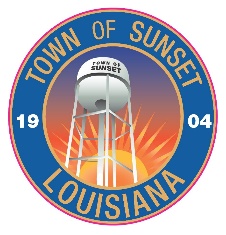 ALDERPERSONSBERNICE R. SMITHAlder Woman At LargeRASHIDA C. THOMASAlderwoman Dist. No. 1  ROBERT L. CARMOUCHE        Alderman Dist. No. 2 JARROD SHAWAlderman Dist. No. 3  MARK PITRIEAlderman Dist. No. 4MONTHLY TOWN MEETINGAgendaMarch 11, 2021Regular Meeting of the Mayor and Board of Aldermen for the Town of Sunset, to be held at 6:00p.m., Thursday, March 11, 2021 at Sunset Community Center, 108 Leo Richard Lane, Sunset, Louisiana 70584. Public Hearing Opening Prayer Pledge of AllegianceCall Meeting to OrderApproval of Minutes from Last MeetingMotion to Accept Financial ReportMotion to Pay Monthly Bills   Public Input and Comments (Time Limit - 3 Minutes)Introduction of New Ordinances Ordinance Creating “Sunset Economic Development District No. 1, State of Louisiana”Ordinance to Abandon Streets in Devalcourt Subdivision, (Hwy 182)Items requiring action by Board of AlderpersonsMayor’s Report      Resolutions-ProclamationsResolution Authorizing the publication of Notice of Intent to create Sunset Economic District No.1 State of Louisiana and Levy a 2% Sales tax thereinReport of Outside Agencies  Grooms Engineering - EngineersChristopher Granger - Town Attorney     Report of Department Town Building Inspector – Dilapidated Property Town PlannerPolice DepartmentFire DepartmentUtility DepartmentMeeting Adjourned